The Painted Cube ChallengeSuppose a cube has a length of 3 centimeters for each edge. The cube is then painted red on all exposed sides (or “faces”). Finally, it is cut into 27 smaller cubes, each with length of 1 centimeter for each edge.How many of these smaller cubes will have red paint on	0 sides? 	_____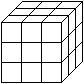 	1 side?		_____	2 sides? 	_____	3 sides?	_____	Check the total. It should be 33 or 27 cubes.In a similar way, consider the following 4- and 5-centimeter cubes below, painting all exposed sides red, as well. Complete the table below. Notice that the table includes the 3 cm case above, and extends the problem to a 6-cm cube and to a 2-cm cube. Look for the pattern!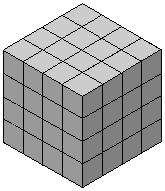 Do your best! Rise to the challenge! Live and learn!Painted Cube Challenge-Solutions KeySuppose a cube has a length of 3 centimeters for each edge. The cube is then painted red on all exposed sides (or “faces”). Finally, it is cut into 27 smaller cubes, each with length of 1 centimeter for each edge.How many of these smaller cubes will have red paint on	0 sides? 	1	1 side?		6	2 sides? 	12	3 sides?	8	Check the total. It should be 33 or 27.In a similar way, consider the following 4- and 5-centimeter cubes below, painting all exposed sides red, as well. Complete the table below. Notice that the table includes the 3 cm case above, and extends the problem to a 6-cm cube and to a 2-cm cube. Look for the pattern!Do your best! Rise to the challenge! Live and learn!Size of large cubeNumber of small cubes with red paint onNumber of small cubes with red paint onNumber of small cubes with red paint onNumber of small cubes with red paint onSize of large cube0 sides1 side2 sides3 sides2 cm3 cm4 cm5 cm6 cmSize of large cubeNumber of small cubes with red paint onNumber of small cubes with red paint onNumber of small cubes with red paint onNumber of small cubes with red paint onSize of large cube0 sides1 side2 sides3 sides2 cm03=00×6 = 00×12 = 083 cm13=11×6 = 01×12 = 1284 cm23=84×6 = 02×12 = 2485 cm33=279×6 = 03×12 = 3686 cm43=6416×6 = 04×12 = 488